Jueves09de diciembreTercero de PrimariaArtesLas familias de MéxicoAprendizaje esperado: Utiliza diversos materiales y practica las técnicas elegidas para preparar el trabajo artístico colectivo (bidimensional).Énfasis: Experimenta con la técnica y los materiales elegidos, en función del tema seleccionado, para percatarse de sus posibilidades creativas.¿Qué vamos a aprender?Realizarás un retrato de tu familia utilizando técnica mixta, para integrarlo a nuestro diario pictórico y concluir nuestro proyecto artístico.Lee con atención la pregunta de María una estudiante como tú:María Guadalupe de Oaxaca, Oaxaca, comenta que su momento favorito en familia es cuando celebran la “La Guelaguetza” que en zapoteco quiere decir “cooperar”, ya que su familia participa en esta celebración. Su papá es músico y en compañía de algunos tíos entonan algunas melodías como “Sones mazatecos a Jarabe del Valle” y su mamá participa como ejecutante en las danzas, su favorita es “Flor de piña”. María cree que esta tradición mantiene más unida a su familia y quisiera plasmarla en una pintura y pregunta, ¿puedo plasmar esa idea en una bidimensional?Respuesta: Felicidades a la familia de María, esta es una tradición muy hermosa y representativa de Oaxaca, en donde están presentes diversas manifestaciones artísticas como la música y la danza, claro que puedes plasmar tus ideas y sentimientos en una obra bidimensional, como ya lo hemos mencionado, el arte nos ayuda a expresarnos y en la clase de hoy realizaremos un retrato familia.¿Qué hacemos?Realiza las siguientes actividades:Actividad 1: “En México existen muchas familias”En México existen muchas costumbres y tradiciones, algunas de ellas unen más a nuestras familias, pues nos permiten convivir, compartir y pasar tiempo de calidad formando nuevos momentos favoritos para recordar. Es muy importante que conozcas algunas costumbres de tu hoja, ya que éstas influyen mucho en nuestra familia, de ellas en ocasiones tomamos hábitos, maneras de actuar e incluso formas de vida, dando identidad a nuestra familia, por eso se dice que existen muchas familias, pero cada una de ellas es única.Para saber un poco más de tu familia, pregúntales a tus abuelos, abuelas, papás o a algún adulto si cuentan con algún álbum familiar, observa las fotografías, tal vez en ellas puedes identificar alguna tradición o costumbre de tu familia o simplemente recordar a tus antepasados.  Las expresiones artísticas están presentes en nuestro día a día e incluso algunas de ellas forma parte de nuestras costumbres familiares que se van heredando de generación en generación. Inventa una historia:Realiza un collage con imágenes de músicos, artesanos y danzas de diferentes etnias indígenas.Integra la actividad al tu diario pictórico.Reflexiona sobre cómo las costumbres y tradiciones dan identidad a nuestras familias y a un país. Puedes ocupar las siguientes imágenes para construir tu collage: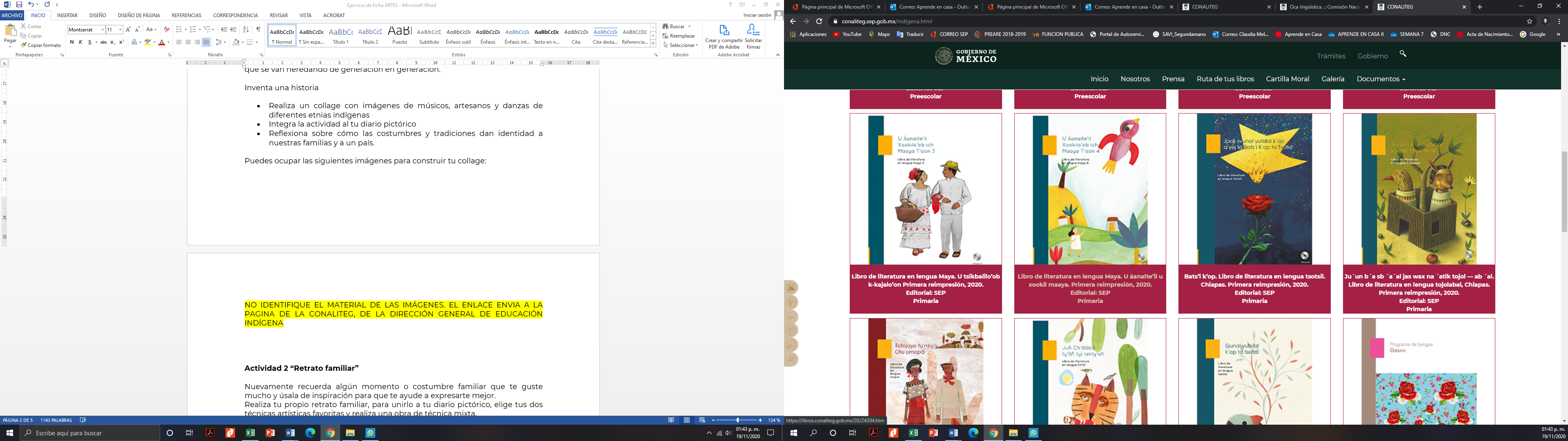 https://www.conaliteg.sep.gob.mx/indigena.htmlactividad 2: “Retrato familiar”.Nuevamente recuerda algún momento o costumbre familiar que te guste mucho y úsala de inspiración para que te ayude a expresarte mejor. Realiza tu propio retrato familiar, para unirlo a tu diario pictórico, elige tus dos técnicas artísticas favoritas y realiza una obra de técnica mixta. Utiliza media cartulina como soporte.Toma los materiales necesarios para las dos técnicas.Hoy vas a elegir si tu obra artística será figurativo, abstracto, cubista o natural, ¿cuál es tu favorito? Te invito a hacer una obra bidimensional. Recuerda que este retrato puede estar inspirado en algún momento, idea o emoción significativa.Inicia con el trazo de los integrantes de la familia, puedes plasmarlos realizando alguna actividad, por ejemplo, en algunas vacaciones, día de campo o una festividad, lo importante es que en la obra estén reflejados los integrantes de tu familia. Realiza los trazos gruesos como cuerpo o el lugar donde se encuentran con materiales como acuarelas, para después delinear con plumones las formas. Cuando termines tu obra, contesta.¿Qué ideas o sentimientos plasmaste?¿La obra refleja algún momento o costumbre de tu familia?¿Qué nombre le pondrías a tu trabajo?Actividad 3: “Mi primer diario pictórico”.Con el retrato de tu familia, concluyes esta semana tú “diario pictórico”. Coloca en tu diario, la obra del retrato de tu familia.El diario pictórico es el proyecto artístico que desarrollaste a lo largo de esta semana, en cada clase realizaste diversas obras que contribuyeron a este proyecto. Para conocer más de la presentación de los proyectos, te invito a ver la siguiente cápsula del especialista Francisco González, en la que te hablará sobre la realización de un proyecto muy especial a partir del arte asiático y africano, en donde el artista produce obra propia a partir de inspirarse en el arte bidimensional multicultural. Cápsula del Especialista.https://youtu.be/RMFxLzc7v-MAhora que ya viste el video, reflexiona lo valioso que resultó el proyecto para que el artista pudiera explicar el arte del Antiguo Egipto, de China y la India. Considera que un proyecto, es una serie de acciones coordinadas, organizadas y jerarquizadas en torno a un propósito u objetivo que se requiere alcanzar.El artista Francisco González, a partir de una pregunta en torno al arte de esas culturas milenarias, creó obra propia para poder explicarles a sus alumnos las características del arte bidimensional de dichas civilizaciones.Tú puedes partir de muchas ideas para tu diario pictórico, como retomar temas que ya has visto a lo largo de las clases de Artes.¡Te invito a ver nuevamente tu diario pictórico!¿Cuál fue tu obra preferida?¿Cuál crees que es más compleja de realizar?En el diario, ocupaste técnica mixta, por lo que manejaste más de una, pero si tuvieras que quedarte con solo una técnica, ¿cuál elegirías?, ¿por qué?Reflexiona sobre todas la técnicas y momentos que plasmaste en el diario.Las obras que realizaste expresan emociones, sentimientos o ideas en relación con tu familia.Es importante plasmar momentos de la vida relevantes en un diario pictórico, pues además de ayudarte a expresarte en obras artísticas, puedes guardar para siempre estás vivencias. El día de hoy aprendiste cómo algunas costumbres y tradiciones dan identidad a diversas familias de México, realizaste tu propia obra bidimensional usando el estilo de tu preferencia y las técnicas favoritas para realizar una técnica mixta para incorporarlas a tu diario pictórico. El Reto de Hoy:Realiza el siguiente reto:Ahora que conoces diversos estilos y técnicas artísticas, realiza en alguna libreta que tengas en casa un diario pictórico de tu fin de semana o de todo el año, en él puedes plasmar momentos o ideas de tu preferencia que te sean significativos, no olvides compartirlo con tus maestros o con algún familiar. Si te es posible consulta otros libros y comenta el tema de hoy con tu familia.¡Buen trabajo!Gracias por tu esfuerzo.Para saber más:Lecturashttps://www.conaliteg.sep.gob.mx/